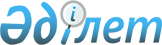 2010-2012 жылдарға арналған аудандық бюджеті туралы
					
			Күшін жойған
			
			
		
					Қостанай облысы Ұзынкөл ауданы мәслихатының 2009 жылғы 22 желтоқсандағы № 230 шешімі. Қостанай облысы Ұзынкөл ауданының Әділет басқармасында 2009 жылғы 28 желтоқсанда № 9-19-118 тіркелді. Қолданылу мерзімінің аяқталуына байланысты күші жойылды - (Қостанай облысы Ұзынкөл ауданы мәслихатының 2013 жылғы 17 сәуірдегі № 77 хатымен)

      Ескерту. Қолданылу мерзімінің аяқталуына байланысты күші жойылды - (Қостанай облысы Ұзынкөл ауданы мәслихатының 17.04.2013 № 77 хатымен).      Қазақстан Республикасының Бюджет Кодексінің 75 бабына сәйкес, "Қазақстан Республикасындағы жергілікті мемлекеттік басқару және өзін-өзі басқару туралы" Қазақстан Республикасы Заңының 6-бабының 1 тармағының 1) тармақшасына сәйкес Ұзынкөл аудандық мәслихаты ШЕШТІ:



      1. Ұзынкөл ауданының 2010-2012 жылдарға арналған аудандық бюджеті тиісінше 1, 2 және 3-қосымшаларға сәйкес, оның ішінде 2010 жылға мынадай көлемдерде бекітілсін:

      1) кірістер – 1 336 838,3 мың теңге, оның ішінде:

      салықтық түсімдер бойынша – 287 041,0 мың теңге;

      салыққа жатпайтын түсiмдер бойынша – 2 311,2 мың тенге;

      негiзгi капиталды сатудан түсетiн түсiмдер бойынша – 987,0 мың тенге;

      трансферттер түсімдері бойынша – 1 046 499,1 мың теңге;

      2) шығындар – 1 353 075,9 мың теңге;

      3) таза бюджеттік кредиттеу – 13 065,0 мың теңге, оның ішінде:

      бюджеттік кредиттер – 13 343,0 мың теңге;

      бюджеттік кредиттерді өтеу – 278,0 мың теңге;

      4) қаржы активтерімен жасалатын операциялар бойынша сальдо – 0,0 мың теңге;

      5) бюджет тапшылығы (профициті) – -29 302,6 мың теңге;

      6) бюджет тапшылығын қаржыландыру (профицитін пайдалану) – 29 302,6 мың теңге.

      Ескерту. 1-тармақ жаңа редақцияда - Қостанай облысы Ұзынкөл ауданы мәслихатының 2010.10.21 № 304 (2010 жылғы 1 қаңтардан бастап қолданысқа енгізіледі) шешімімен.



      2. 2010 жылға арналған аудандық бюджетте облыстық бюджеттен 841 272,0 мың теңге сомасы көлемінде берілетін субвенция ескерілсін.



      3. 2010 жылға арналған аудандық бюджетте облыстық бюджетте ағымдағы нысаналы трансферттер ескерілсін:

      "Қостанай облысының аудандары мен қалалары бюджетерінің және облыстық бюджет арасындағы 2008-2010 жылдарға арналған жалпы сипаттағы трансферттер көлемі туралы" 2007 жылғы 12 желтоқсандағы Қостанай облыстық мәслихатының № 31 шешімімен бекітілген, жалпы сипаттағы трансферттерді есептеу кезінде көзделген әлеуметтік салық пен жеке табыс салығының салық салынатын базасының өзгеруін ескере отырып бюджет саласындағы еңбекақы қорының өзгеруіне байланысты жалпы сомасы 39 213,0 мың теңге.

      Ескерту. 3-тармаққа өзгерту енгізілді - Қостанай облысы Ұзынкөл ауданы мәслихатының 2010.04.19 № 254 (2010 жылғы 1 қаңтардан бастап қолданысқа енгізіледі) шешімімен.



      3-1. 2010 жылға арналған аудандық бюджетте 273,4 мың теңге сомада нысаналы трансферттер қайтарымы ескерілсін.

      Ескерту. Шешім 3-1 тармақпен толықтырылды - Қостанай облысы Ұзынкөл ауданы мәслихатының 2010.01.15 № 242; өзгерту енгізілді 2010.04.19 № 254 (2010 жылғы 1 қаңтардан бастап қолданысқа енгізіледі) шешімдерімен.



      4. 2010 жылға арналған аудандық бюджетте ағымдағы нысаналы трансферттердің түсі және дамуға арналған трансферттер ескерілсін, оның ішінде:

      1) облыстық бюджеттен ағымдағы нысаналы трансферттер және дамуға арналған трансферттер:

      білім беру ұйымдарының материалдық-техникалық базасын нығайтуға – 12 000,0 мың теңге;

      сумен жабдықтау жүйесін дамытуға – 2 150,0 мың теңге;

      халықтың әлеуметтік қорғалатын топтары ішінен жастарға әлеуметтік көмекке – 990,0 мың теңге;

      Ұлы Отан соғысындағы Жеңістің 65 жылдығына орай Ұлы Отан соғысының қатысушылары мен мүгедектеріне, сондай-ақ оларға теңестірілген, оның ішінде майдандағы армия құрамына кірмеген, 1941 жылғы 22 маусымнан бастап 1945 жылғы 3 қыркүйек аралығындағы кезеңде әскери бөлімшелерде, мекемелерде, әскери-оқу орындарында әскери қызметтен өткен, запасқа босатылған (отставка), "1941-1945 жылдардағы Ұлы Отан соғысында Германияны жеңгенi үшiн" медалімен немесе "Жапонияны жеңгені үшін" медалімен марапатталған әскери қызметшілерге, Ұлы Отан соғысы жылдарында тылда кемінде алты ай жұмыс істеген (қызметте болған) адамдарға біржолғы материалдық көмек төлеу – 900,0 мың теңге.

      Ескерту. 1) тармақша жаңа редакцияда - Қостанай облысы Ұзынкөл ауданы мәслихатының 2010.10.21 № 304 (2010 жылғы 1 қаңтардан бастап қолданысқа енгізіледі) шешімімен.



      4-1. 2010 жылға арналған аудандық бюджетте республикалық бюджеттен нысаналы ағымдағы трансферттер түсімінің мынадай мөлшерлерде қарастырылғаны ескерілсін:

      2 123,0 мың теңге – білім берудің мектепке дейінгі ұйымдарын, орта, техникалық және кәсіптік, орта білімнен кейінгі білім беру ұйымдарын, біліктілік арттыру институттарын "Өзін өзі тану" пәні бойынша оқу материалдарымен қамтамасыз етуге;

      11 830,0 мың теңге – ең төменгі күнкөріс қоржынының өсуіне байланысты мемлекеттік атаулы әлеуметтік көмек пен 18 жасқа дейінгі балаларға ай сайынғы мемлекеттік жәрдемақы төлеуге;

      5 990,0 мың теңге – Ұлы Отан соғысындағы Жеңістің 65 жылдығына орай Ұлы Отан соғысының қатысушылары мен мүгедектеріне, сондай-ақ оларға теңестірілген, оның ішінде майдандағы армия құрамына кірмеген, 1941 жылғы 22 маусымнан бастап 1945 жылғы 3 қыркүйек аралығындағы кезеңде әскери бөлімшелерде, мекемелерде, әскери-оқу орындарында әскери қызметтен өткен, запасқа босатылған (отставка), "1941-1945 жылдардағы Ұлы Отан соғысында Германияны жеңгенi үшiн" медалімен немесе "Жапонияны жеңгені үшін" медалімен марапатталған әскери қызметшілерге, Ұлы Отан соғысы жылдарында тылда кемінде алты ай жұмыс істеген (қызметте болған) адамдарға біржолғы материалдық көмек төлеу;

      70,0 мың теңге – Ұлы Отан соғысындағы Жеңістің 65 жылдығына орай Ұлы Отан соғысының қатысушылары мен мүгедектеріне Тәуелсіз Мемлекеттер Достастығы елдері бойынша, Қазақстан Республикасының аумағы бойынша жол жүруін, сондай-ақ оларға және олармен бірге жүретін адамдарға Мәскеу, Астана қалаларында мерекелік іс-шараларға қатысуы үшін тамақтануына, тұруына, жол жүруіне арналған шығыстарын төлеуді қамтамасыз ету;

      16 957,0 мың теңге – жергілікті атқарушы органдардың ветеринария саласындағы бөлімшелерін ұстауға;

      9 189,0 мың теңге – эпизоотияға қарсы іс-шараларды өткізуге.

      Ескерту. Шешім 4-1 тармақпен толықтырылды - Қостанай облысы Ұзынкөл ауданы мәслихатының 2010.01.15 № 242 (2010 жылғы 1 қаңтардан бастап қолданысқа енгізіледі); жаңа редакцияда - Қостанай облысы Ұзынкөл ауданы мәслихатының 2010.10.21 № 304 (2010 жылғы 1 қаңтардан бастап қолданысқа енгізіледі) шешімдерімен.



      4-2. 2010 жылға арналған аудандық бюджетте республикалық бюджеттен түсімдер ескерілсін:

      ауылдық елді мекендердің әлеуметтік сала мамандарын әлеуметтік қолдау шараларын іске асыру үшін 3 368,1 мың теңге сомасында нысаналы ағымдағы трансферттер;

      ауылдық елді мекендердің әлеуметтік сала мамандарын әлеуметтік қолдау шараларын іске асыру үшін 13 343,0 мың теңге сомасында бюджеттік кредиттер түсімінің қарастырылғаны ескерілсін.

      Ескерту. Шешім 4-2 тармақпен толықтырылды - Қостанай облысы Ұзынкөл ауданы мәслихатының 2010.01.15 № 242 (2010 жылғы 1 қаңтардан бастап қолданысқа енгізіледі); жаңа редакцияда - Қостанай облысы Ұзынкөл ауданы мәслихатының 2010.10.21 № 304 (2010 жылғы 1 қаңтардан бастап қолданысқа енгізіледі) шешімдерімен.



      4-3. 2010 жылға арналған аудандық бюджетте Қазақстан Республикасында 2005-2010 жылдарға арналған Білім беруді дамытудың мемлекеттік бағдарламасын іске асыруға 19 264,0 мың теңге сомасында республикалық бюджеттен нысаналы трансферттер түсімінің қарастырылғаны ескерілсін, оның ішінде:

      негізгі орта және жалпы орта білім беру мемлекеттік мекемелерде биология кабинеттерін оқу құралдарымен жарақтандыруға – 8 190,0 мың теңге;

      бастауыш, негізгі орта және жалпы орта білім беру мемлекеттік мекемелерінде лингафондық және мультимедиялық кабинеттерді ашуға – 11 074,0 мың теңге.

      Ескерту. Шешім 4-3 тармақпен толықтырылды - Қостанай облысы Ұзынкөл ауданы мәслихатының 2010.01.15 № 242 (2010 жылғы 1 қаңтардан бастап қолданысқа енгізіледі); жаңа редакцияда - Қостанай облысы Ұзынкөл ауданы мәслихатының 2010.10.21 № 304 (2010 жылғы 1 қаңтардан бастап қолданысқа енгізіледі) шешімдерімен.



      4-4. 2010 жылға арналған аудандық бюджетте республикалық бюджеттен нысаналы ағымдағы трансферттер өңірлік жұмыспен қамту және кадрларды қайта даярлау стратегиясын іске асыруға 17 400,0 мың теңге сомасында түсімінің қарастырылғандығы ескерілсін.

      Ескерту. Шешім 4-4 тармақпен толықтырылды - Қостанай облысы Ұзынкөл ауданы мәслихатының 2010.01.15 № 242 (2010 жылғы 1 қаңтардан бастап қолданысқа енгізіледі) шешімімен.



      4-5. 2010 жылға арналған аудандық бюджетте сумен жабдықтау жүйелерін дамытуға республикалық бюджеттен 102 845,0 мың теңге сомасындағы нысаналы трансферттер сомасы түсімінің қарастырылғандығы ескерілсін, оның ішінде:

      Ұзынкөл ауданындағы Есіл топтық су қубырын қайта жаңартуға – 13 413,0 мың теңге;

      Ұзынкөл ауданының Ұзынкөл селосы бойынша су таратушы желілерді қайта жаңартуға – 84 827,0 мың теңге;

      "Қостанай облысы Ұзынкөл ауданының Ұзынкөл селосы бойынша су таратушы желілерді қайта жаңартуға" объектісі бойынша жобалау - сметалық құжаттама әзірлеуіне – 4 605,0 мың теңге.

      Ескерту. Шешім 4-5 тармақпен толықтырылды - Қостанай облысы Ұзынкөл ауданы мәслихатының 2010.01.15 № 242 (2010 жылғы 1 қаңтардан бастап қолданысқа енгізіледі); жаңа редакцияда - Қостанай облысы Ұзынкөл ауданы мәслихатының 2010.10.21 № 304 (2010 жылғы 1 қаңтардан бастап қолданысқа енгізіледі) шешімдерімен.



      5. 2010 жылға арналған Ұзынкөл ауданы жергілікті атқарушы органының резерві 2 900,0 мың теңге сомасында бекітілсін.



      6. 2010 жылға арналған аудандық бюджеттің даму бағдарламаларының Тізбесі, 4-қосымшаға сәйкес бекітілсін.



      7. 2010 жылға арналған аудандық бюджеті орындау процесінде секвестрлеуге жатпайтын бюджеттік бағдарламаларының тізбесі 5-қосымшаға сәйкес бекітілсін.



      8. 2010 жылға арналған кенттің, ауылдың (селоның), ауылдық (селолық) округтің бюджеттік бағдарламалары 6-қосымшаға сәйкес бекітілсін.



      9. Осы шешім 2010 жылғы 1 қаңтардан бастап қолданысқа енгізіледі.      IV шақырылған Ұзынкөл аудандық

      мәслихатының қезекті XI

      сессиясының төрағасы                        С. Шабалов      IV шақырылған Ұзынкөл аудандық

      мәслихатының хатшысы                       В. Вербовой      КЕЛІСІЛДІ:      "Ұзынкөл ауданының экономика

      және бюджеттік жоспарлау бөлімі"

      мемлекеттiк мекемесі, бастық

      _____________ Н. Абдрахманова

      2009 жылғы 22 желтоқсан      "Ұзынкөл ауданының қаржы

      бөлімі" мемлекеттiк мекемесі, бастық

      ______________________ А. Сарсенова

      2009 жылғы 22 желтоқсан

 

Мәслихаттың        

№ 230 шешіміне 1 қосымша  

2009 жылғы 22 желтоқсан  Мәслихаттың        

№ 254 шешіміне 1 қосымша  

2010 жылғы 19 сәуір     2010 жылға арналған аудандық бюджеті      Ескерту. 1-қосымша жаңа редакцияда - Қостанай облысы Ұзынкөл ауданы мәслихатының 2010.10.21 № 304 (2010 жылғы 1 қаңтардан бастап қолданысқа енгізіледі) шешімімен.

Мәслихаттың         

№ 230 шешіміне 2 қосымша  

2009 жылғы 22 желтоқсан   Мәслихаттың        

2010 жылғы 15 қаңтар    

242 шешіміне 2 қосымша    2011 жылға арналған аудандық бюджеті      Ескерту. 2-қосымша жаңа редакцияда - Қостанай облысы Ұзынкөл ауданы мәслихатының 2010.01.15 № 242 (2010 жылғы 1 қаңтардан бастап қолданысқа енгізіледі) шешімімен.

Мәслихаттың        

№ 230 шешіміне 3 қосымша  

2009 жылғы 22 желтоқсан  Мәслихаттың        

2010 жылғы 15 қаңтар    

242 шешіміне 3 қосымша    2012 жылға арналған аудандық бюджеті      Ескерту. 3-қосымша жаңа редакцияда - Қостанай облысы Ұзынкөл ауданы мәслихатының 2010.01.15 № 242 (2010 жылғы 1 қаңтардан бастап қолданысқа енгізіледі) шешімімен.

Мәслихаттың        

№ 230 шешіміне 4 қосымша  

2009 жылғы 22 желтоқсан   2010 жылға арналған аудандық бюджеттің

даму бағдарламаларының тізбесі

 

Мәслихаттың       

№ 230 шешіміне 5 қосымша  

2009 жылғы 22 желтоқсан   2010 жылға арналған аудандық бюджетті

орындау процесінде секвестрлеуге жатпайтын

бюджеттік бағдарламалардың тізбесі

 

Мәслихаттың        

№ 230 шешіміне 6 қосымша  

2009 жылғы 22 желтоқсан  Мәслихаттың        

№ 254 шешіміне 2 қосымша  

2010 жылғы 19 сәуір     2010 жылға арналған кенттің, ауылдық (селоның),

ауылдық (селолық) округтің бюджеттік бағдарламалары      Ескерту. 6-қосымша жаңа редакцияда - Қостанай облысы Ұзынкөл ауданы мәслихатының 2010.04.19 № 254 (2010 жылғы 1 қаңтардан бастап қолданысқа енгізіледі) шешімімен.
					© 2012. Қазақстан Республикасы Әділет министрлігінің «Қазақстан Республикасының Заңнама және құқықтық ақпарат институты» ШЖҚ РМК
				СанатыСанатыСанатыСанатыСанатыСомасы,

мың теңгеСыныбыСыныбыСыныбыСыныбыСомасы,

мың теңгеIшкi сыныбыIшкi сыныбыIшкi сыныбыСомасы,

мың теңгеАтауыСомасы,

мың теңгеI. Кіріс1336838,31Салықтық түсімдер287041,001Табыс салығы117867,02Жеке табыс салығы117867,003Әлеуметтiк салық94905,01Әлеуметтік салық94905,004Меншiкке салынатын салықтар57751,01Мүлiкке салынатын салықтар24280,03Жер салығы7576,04Көлiк құралдарына салынатын салық21695,05Бірыңғай жер салығы4200,005Тауарларға, жұмыстарға және

қызметтерге салынатын iшкi салықтар14710,02Акциздер1585,03Табиғи және басқа ресурстарды

пайдаланғаны үшiн түсетiн түсiмдер9948,04Кәсiпкерлiк және кәсiби қызметтi

жүргiзгенi үшiн алынатын алымдар2927,05Ойын бизнесіне салық250,008Заңдық мәнді іс-әрекеттерді жасағаны

және (немесе) оған уәкілеттігі бар

мемлекеттік органдар немесе лауазымды

адамдар құжаттар бергені үшін алынатын

міндетті төлемдер1808,01Мемлекеттік баж1808,02Салықтық емес түсiмдер2311,201Мемлекеттік меншіктен түсетін кірістер693,01Мемлекеттік кәсіпорындардың таза

кірісі бөлігінің түсімдері164,05Мемлекет меншігіндегі мүлікті жалға

беруден түсетін кірістер529,002Мемлекеттік бюджеттен

қаржыландырылатын мемлекеттік

мекемелердің тауарларды (жұмыстарды,

қызметтерді) өткізуінен түсетін

түсімдер44,01Мемлекеттік бюджеттен

қаржыландырылатын мемлекеттік

мекемелердің тауарларды (жұмыстарды,

қызметтерді) өткізуінен түсетін

түсімдер44,004Мемлекеттік бюджеттен

қаржыландырылатын, сондай-ақ Қазақстан

Республикасы Ұлттық Банкінің

бюджетінен (шығыстар сметасынан)

ұсталатын және қаржыландырылатын

мемлекеттік мекемелер салатын

айыппұлдар, өсімпұлдар, санкциялар,

өндіріп алулар382,01Мұнай секторы ұйымдарынан түсетін

түсімдерді қоспағанда, мемлекеттік

бюджеттен қаржыландырылатын, сондай-ақ

Қазақстан Республикасы Ұлттық Банкінің

бюджетінен (шығыстар сметасынан)

ұсталатын және қаржыландырылатын

мемлекеттік мекемелер салатын

айыппұлдар, өсімпұлдар, санкциялар,

өндіріп алулар382,006Басқа да салықтық емес түсiмдер1192,21Басқа да салықтық емес түсiмдер1192,23Негізгі капиталды сатудан түсетін

түсімдер987,001Мемлекеттік мекемелерге бекітілген

мемлекеттік мүлікті сату310,01Мемлекеттік мекемелерге бекітілген

мемлекеттік мүлікті сату310,003Жердi және материалдық емес активтердi

сату677,01Жерді сату606,02Материалдық емес активтерді сату71,04Трансферттердің түсімдері1046499,102Мемлекеттiк басқарудың жоғары тұрған

органдарынан түсетiн трансферттер1046499,12Облыстық бюджеттен түсетiн

трансферттер1046499,1Функционалдық топФункционалдық топФункционалдық топФункционалдық топФункционалдық топСомасы,

мың теңгеКіші функцияКіші функцияКіші функцияКіші функцияСомасы,

мың теңгеБюджеттік бағдарламалардың әкімшісіБюджеттік бағдарламалардың әкімшісіБюджеттік бағдарламалардың әкімшісіСомасы,

мың теңгеБағдарламаБағдарламаСомасы,

мың теңгеАтауыСомасы,

мың теңгеII. Шығындар1353075,901Жалпы сипаттағы мемлекеттiк

қызметтер150167,01Мемлекеттiк басқарудың жалпы

функцияларын орындайтын өкiлдi,

атқарушы және басқа органдар134001,0112Аудан (облыстық маңызы бар қала)

мәслихатының аппараты9141,0001Аудан (облыстық маңызы бар қала)

мәслихатының қызметін қамтамасыз ету

жөніндегі қызметтер9141,0122Аудан (облыстық маңызы бар қала)

әкімінің аппараты44754,0001Аудан (облыстық маңызы бар қала)

әкімінің қызметін қамтамасыз ету

жөніндегі қызметтер44022,0004Мемлекеттік органдарды

материалдық-техникалық жарақтандыру732,0123Қаладағы аудан, аудандық маңызы бар

қала, кент, ауыл (село), ауылдық

(селолық) округ әкімінің аппараты80106,0001Қаладағы аудан, аудандық маңызы бар

қаланың, кент, ауыл (село), ауылдық

(селолық) округ әкімінің қызметін

қамтамасыз ету жөніндегі қызметтер77650,0023Мемлекеттік органдарды

материалдық-техникалық жарақтандыру2456,02Қаржылық қызмет7154,0452Ауданның (облыстық маңызы бар

қаланың) қаржы бөлімі7154,0001Аудандық бюджетті орындау және

коммуналдық меншікті (облыстық

манызы бар қала) саласындағы

мемлекеттік саясатты іске асыру

жөніндегі қызметтер7007,6004Біржолғы талондарды беру жөніндегі

жұмысты және біржолғы талондарды

іске асырудан сомаларды жинаудың

толықтығын қамтамасыз етуді

ұйымдастыру5,0011Коммуналдық меншікке түскен мүлікті

есепке алу, сақтау, бағалау және

сату141,45Жоспарлау және статистикалық қызмет9012,0453Ауданның (облыстық маңызы бар

қаланың) экономика және бюджеттік

жоспарлау бөлімі9012,0001Экономикалық саясатты, мемлекеттік

жоспарлау жүйесін қалыптастыру және

дамыту және ауданды (облыстық манызы

бар қаланы) басқару саласындағы

мемлекеттік саясатты іске асыру

жөніндегі қызметтер9012,002Қорғаныс1044,01Әскери мұқтаждар1044,0122Аудан (облыстық маңызы бар қала)

әкімінің аппараты1044,0005Жалпыға бірдей әскери міндетті

атқару шеңберіндегі іс-шаралар1044,004Бiлiм беру771309,01Мектепке дейiнгi тәрбие және оқыту57154,0123Қаладағы аудан, аудандық маңызы бар

қала, кент, ауыл (село), ауылдық

(селолық) округ әкімінің аппараты57154,0004Мектепке дейінгі тәрбие және оқыту

ұйымдарын қолдау57154,02Бастауыш, негізгі орта және жалпы

орта білім беру700158,0464Ауданның (облыстық маңызы бар

қаланың) білім беру бөлімі700158,0003Жалпы білім беру694026,0006Балаларға қосымша білім беру6132,09Бiлiм беру саласындағы өзге де

қызметтер13997,0464Ауданның (облыстық маңызы бар

қаланың) білім беру бөлімі13997,0001Жергілікті деңгейде білім беру

саласындағы мемлекеттік саясатты

іске асыру жөніндегі қызметтер6631,0005Ауданның (облыстық маңызы бар

қаланың) мемлекеттік білім беру

мекемелер үшін оқулықтар мен

оқу-әдiстемелiк кешендерді сатып алу

және жеткізу7366,006Әлеуметтiк көмек және әлеуметтiк

қамсыздандыру95249,02Әлеуметтiк көмек82251,0451Ауданның (облыстық маңызы бар

қаланың) жұмыспен қамту және

әлеуметтік бағдарламалар бөлімі82251,0002Еңбекпен қамту бағдарламасы26080,0005Мемлекеттік атаулы әлеуметтік көмек4981,0007Жергілікті өкілетті органдардың

шешімі бойынша мұқтаж азаматтардың

жекелеген топтарына әлеуметтік көмек8176,0010Үйден тәрбиеленіп оқытылатын мүгедек

балаларды материалдық қамтамасыз ету554,0014Мұқтаж азаматтарға үйде әлеуметтiк

көмек көрсету7626,001618 жасқа дейінгі балаларға

мемлекеттік жәрдемақылар25962,0017Мүгедектерді оңалту жеке

бағдарламасына сәйкес, мұқтаж

мүгедектерді міндетті гигиеналық

құралдарымен қамтамасыз етуге және

ымдау тілі мамандарының, жеке

көмекшілердің қызмет көрсету1201,0019Ұлы Отан соғысындағы Жеңістің 65

жылдығына орай Ұлы Отан соғысының

қатысушылары мен мүгедектеріне

Тәуелсіз Мемлекеттер Достастығы

елдері бойынша, Қазақстан

Республикасының аумағы бойынша жол

жүруін, сондай-ақ оларға және

олармен бірге жүретін адамдарға

Мәскеу, Астана қалаларында мерекелік

іс-шараларға қатысуы үшін

тамақтануына, тұруына, жол жүруіне

арналған шығыстарын төлеуді

қамтамасыз ету70,0020Ұлы Отан соғысындағы Жеңістің 65

жылдығына орай Ұлы Отан соғысының

қатысушылары мен мүгедектеріне,

сондай-ақ оларға теңестірілген, оның

ішінде майдандағы армия құрамына

кірмеген, 1941 жылғы 22 маусымнан

бастап 1945 жылғы 3 қыркүйек

аралығындағы кезеңде әскери

бөлімшелерде, мекемелерде,

әскери-оқу орындарында әскери

қызметтен өткен, запасқа босатылған

(отставка), "1941-1945 жж. Ұлы Отан

соғысында Германияны жеңгенi үшiн"

медалімен немесе "Жапонияны жеңгені

үшін" медалімен марапатталған әскери

қызметшілерге, Ұлы Отан соғысы

жылдарында тылда кемінде алты ай

жұмыс істеген (қызметте болған)

адамдарға біржолғы материалдық көмек

төлеу7601,09Әлеуметтiк көмек және әлеуметтiк

қамтамасыз ету салаларындағы өзге де

қызметтер12998,0451Ауданның (облыстық маңызы бар

қаланың) жұмыспен қамту және

әлеуметтік бағдарламалар бөлімі12998,0001Жергілікті деңгейде халық үшін

әлеуметтік бағдарламаларды жұмыспен

қамтуды қамтамасыз етуді іске асыру

саласындағы мемлекеттік саясатты

іске асыру жөніндегі қызметтер11758,0011Жәрдемақыларды және басқа да

әлеуметтік төлемдерді есептеу, төлеу

мен жеткізу бойынша қызметтерге ақы

төлеу315,0022Мемлекеттік органдарды

материалдық-техникалық жарақтандыру925,007Тұрғын үй-коммуналдық шаруашылық43128,61Тұрғын үй шаруашылығы5000,0458Ауданның (облыстық маңызы бар

қаланың) тұрғын үй-коммуналдық

шаруашылығы, жолаушылар көлігі және

автомобиль жолдары бөлімі5000,0004Азаматтардың жекелеген санаттарын

тұрғын үймен қамтамасыз ету5000,02Коммуналдық шаруашылық21833,2458Ауданның (облыстық маңызы бар

қаланың) тұрғын үй-коммуналдық

шаруашылығы, жолаушылар көлігі және

автомобиль жолдары бөлімі21833,2012Сумен жабдықтау және су бөлу

жүйесінің қызмет етуі6000,0026Ауданның (облыстық маңызы бар

қаланың) коммуналдық меншігіндегі

жылу жүйелерін қолдануды ұйымдастыру15833,23Елді-мекендерді көркейту16295,4123Қаладағы аудан, аудандық маңызы бар

қала, кент, ауыл (село), ауылдық

(селолық) округ әкімінің аппараты6616,0011Елдi мекендердi абаттандыру және

көгалдандыру6616,0458Ауданның (облыстық маңызы бар

қаланың) тұрғын үй-коммуналдық

шаруашылығы, жолаушылар көлігі және

автомобиль жолдары бөлімі9679,4015Елдi мекендердегі көшелердi

жарықтандыру5479,4016Елдi мекендердiң санитариясын

қамтамасыз ету4200,008Мәдениет, спорт, туризм және

ақпараттық кеңістiк39030,01Мәдениет саласындағы қызмет15518,0123Қаладағы аудан, аудандық маңызы бар

қала, кент, ауыл (село), ауылдық

(селолық) округ әкімінің аппараты15518,0006Жергілікті деңгейде мәдени-демалыс

жұмыстарын қолдау15518,02Спорт2078,0465Ауданның (облыстық маңызы бар

қаланың) дене шынықтыру және спорт

бөлімі2078,0006Аудандық (облыстық маңызы бар

қалалық) деңгейде спорттық жарыстар

өткiзу316,0007Әртүрлi спорт түрлерi бойынша аудан

(облыстық маңызы бар қала) құрама

командаларының мүшелерiн дайындау

және олардың облыстық спорт

жарыстарына қатысуы1762,03Ақпараттық кеңiстiк10000,0455Ауданның (облыстық маңызы бар

қаланың) мәдениет және тілдерді

дамыту бөлімі8862,0006Аудандық (қалалық) кiтапханалардың

жұмыс iстеуi7769,0007Мемлекеттік тілді және Қазақстан

халықтарының басқа да тілдерін

дамыту1093,0456Ауданның (облыстық маңызы бар

қаланың) ішкі саясат бөлімі1138,0002Газеттер мен журналдар арқылы

мемлекеттік ақпараттық саясат

жүргізу жөніндегі қызметтер838,0005Телерадио хабарларын тарату арқылы

мемлекеттік ақпараттық саясатты

жүргізу жөніндегі қызметтер300,09Мәдениет, спорт, туризм және

ақпараттық кеңiстiктi ұйымдастыру

жөнiндегi өзге де қызметтер11434,0455Ауданның (облыстық маңызы бар

қаланың) мәдениет және тілдерді

дамыту бөлімі4547,0001Жергілікті деңгейде тілдерді және

мәдениетті дамыту саласындағы

мемлекеттік саясатты іске асыру

жөніндегі қызметтер4547,0456Ауданның (облыстық маңызы бар

қаланың) ішкі саясат бөлімі3517,0001Жергілікті деңгейде ақпарат,

мемлекеттілікті нығайту және

азаматтардың әлеуметтік сенімділігін

қалыптастыру саласында мемлекеттік

саясатты іске асыру жөніндегі

қызметтер3410,0003Жастар саясаты саласындағы өңірлік

бағдарламаларды iске асыру107,0465Ауданның (облыстық маңызы бар

қаланың) дене шынықтыру және спорт

бөлімі3370,0001Жергілікті деңгейде дене шынықтыру

және спорт саласындағы мемлекеттік

саясатты іске асыру жөніндегі

қызметтер3370,010Ауыл, су, орман, балық шаруашылығы,

ерекше қорғалатын табиғи аумақтар,

қоршаған ортаны және жануарлар

дүниесін қорғау, жер қатынастары139489,11Ауыл шаруашылығы14514,1462Ауданның (облыстық маңызы бар

қаланың) ауыл шаруашылығы бөлімі11348,1001Жергілікті деңгейде ауыл шаруашылығы

саласындағы мемлекеттік саясатты

іске асыру жөніндегі қызметтер7980,0099Республикалық бюджеттен берілетін

нысаналы трансферттер есебiнен

ауылдық елді мекендер саласының

мамандарын әлеуметтік қолдау

шараларын іске асыру3368,1473Ауданның (облыстық маңызы бар

қаланың) ветеринария бөлімі3166,0001Жергілікті деңгейде ветеринария

саласындағы мемлекеттік саясатты

іске асыру жөніндегі қызметтер2726,0004Мемлекеттік органдарды

материалдық-техникалық жарақтандыру360,0007Қаңғыбас иттер мен мысықтарды

аулауды және жоюды ұйымдастыру80,02Су шаруашылығы104995,0466Ауданның (облыстық маңызы бар

қаланың) сәулет, қала құрылысы және

құрылыс бөлімі104995,0012Сумен жабдықтау жүйесін дамыту104995,06Жер қатынастары4191,0463Ауданның (облыстық маңызы бар

қаланың) жер қатынастары бөлімі4191,0001Аудан (облыстық манызы бар қала)

аумағында жер қатынастарын реттеу

саласындағы мемлекеттік саясатты

іске асыру жөніндегі қызметтер4191,09Ауыл, су, орман, балық шаруашылығы

және қоршаған ортаны қорғау мен жер

қатынастары саласындағы өзге де

қызметтер15789,0123Қаладағы аудан, аудандық маңызы бар

қала, кент, ауыл (село), ауылдық

(селолық) округ әкімінің аппараты6600,0019Өңірлік жұмыспен қамту және

кадрларды қайта даярлау стратегиясын

іске асыру шеңберінде ауылдарда

(селоларда), ауылдық (селолық)

округтерде әлеуметтік жобаларды

қаржыландыру6600,0473Ауданның (облыстық маңызы бар

қаланың) ветеринария бөлімі9189,0011Эпизоотияға қарсы іс-шаралар жүргізу9189,011Өнеркәсіп, сәулет, қала құрылысы

және құрылыс қызметі3843,02Сәулет, қала құрылысы және құрылыс

қызметі3843,0466Ауданның (облыстық маңызы бар

қаланың) сәулет, қала құрылысы және

құрылыс бөлімі3843,0001Құрылыс, облыс қалаларының,

аудандарының және елді мекендерінің

сәулеттік бейнесін жақсарту

саласындағы мемлекеттік саясатты

іске асыру және ауданның (облыстық

маңызы бар қаланың) аумағын оңтайла

және тиімді қала құрылыстық игеруді

қамтамасыз ету жөніндегі қызметтер3843,012Көлiк және коммуникация59823,81Автомобиль көлiгi59823,8123Қаладағы аудан, аудандық маңызы бар

қала, кент, ауыл (село), ауылдық

(селолық) округ әкімінің аппараты4000,0013Аудандық маңызы бар қалаларда,

кенттерде, ауылдарда (селоларда),

ауылдық (селолық) округтерде

автомобиль жолдарының жұмыс істеуін

қамтамасыз ету4000,0458Ауданның (облыстық маңызы бар

қаланың) тұрғын үй-коммуналдық

шаруашылығы, жолаушылар көлігі және

автомобиль жолдары бөлімі55823,8023Автомобиль жолдарының жұмыс істеуін

қамтамасыз ету55823,813Басқалар10506,03Кәсiпкерлiк қызметтi қолдау және

бәсекелестікті қорғау2661,0469Ауданның (облыстық маңызы бар

қаланың) кәсіпкерлік бөлімі2661,0001Жергілікті деңгейде кәсіпкерлік пен

өнеркәсіпті дамыту саласындағы

мемлекеттік саясатты іске асыру

жөніндегі қызметтер2661,09Басқалар7845,0452Ауданның (облыстық маңызы бар

қаланың) қаржы бөлімі2900,0012Ауданның (облыстық маңызы бар

қаланың) жергілікті атқарушы

органының резерві2900,0458Ауданның (облыстық маңызы бар

қаланың) тұрғын үй-коммуналдық

шаруашылығы, жолаушылар көлігі және

автомобиль жолдары бөлімі4945,0001Жергілікті деңгейде тұрғын

үй-коммуналдық шаруашылығы,

жолаушылар көлігі және автомобиль

жолдары саласындағы мемлекеттік

саясатты іске асыру жөніндегі

қызметтер4945,015Трансферттер39486,401Трансферттер39486,4452Ауданның (облыстық маңызы бар

қаланың) қаржы бөлімі39213,0006Нысаналы пайдаланылмаған (толық

пайдаланылмаған) трансферттерді

қайтару273,4020Бюджет саласындағы еңбекақы төлеу

қорының өзгеруіне байланысты жоғары

тұрған бюджеттерге берілетін

ағымдағы нысаналы трансферттер39213,0III. Таза бюджеттік кредиттеу13065,0Бюджеттік кредиттер13343,010Ауыл, су, орман, балық шаруашылығы,

ерекше қорғалатын табиғи аумақтар,

қоршаған ортаны және жануарлар

дүниесін қорғау, жер қатынастары13343,01Ауыл шаруашылығы13343,0462Ауданның (облыстық маңызы бар

қаланың) ауыл шаруашылығы бөлімі13343,0008Ауылдық елді мекендердің әлеуметтік

саласының мамандарын әлеуметтік

қолдау шараларын іске асыру үшін

бюджеттік кредиттер13343,05Бюджеттік кредиттерді өтеу278,001Бюджеттік кредиттерді өтеу278,01Мемлекеттік бюджеттен берілген

бюджеттік кредиттерді өтеу278,013Жеке тұлғаларға жергілікті бюджеттен

берілген бюджеттік кредиттерді өтеу278,0IV. Қаржы активтермен операциялар

бойынша сальдо0,0V. Тапшылық (-), профицит (+)-29302,6VI. Тапшылықты қаржыландыру

(профицитті пайдалану)29302,6СанатыСанатыСанатыСанатыСомасы,

мың теңгеСыныбыСыныбыСыныбыСомасы,

мың теңгеIшкi сыныбыIшкi сыныбыСомасы,

мың теңгеАтауыАтауыСомасы,

мың теңгеI. Кіріс1394630,01Салықтық түсімдер301555,001Табыс салығы128526,02Жеке табыс салығы128526,003Әлеуметтiк салық106920,01Әлеуметтік салық106920,004Меншiкке салынатын салықтар46851,01Мүлiкке салынатын салықтар25595,03Жер салығы7269,04Көлiк құралдарына салынатын салық11987,05Бірыңғай жер салығы2000,005Тауарларға, жұмыстарға және қызметтерге

салынатын iшкi салықтар18110,02Акциздер1585,03Табиғи және басқа ресурстарды

пайдаланғаны үшiн түсетiн түсiмдер14002,04Кәсiпкерлiк және кәсiби қызметтi

жүргiзгенi үшiн алынатын алымдар2273,05Құмар ойын бизнеске салық250,008Заңдық мәнді іс-әрекеттерді жасағаны

және (немесе) оған уәкілеттігі бар

мемлекеттік органдар немесе лауазымды

адамдар құжаттар бергені үшін алынатын

міндетті төлемдер1148,01Мемлекеттік баж1148,02Салықтық емес түсiмдер357,001Мемлекеттік меншіктен түсетін кірістер337,05Мемлекет меншігіндегі мүлікті жалға

беруден түсетін кірістер337,006Басқа да салықтық емес түсiмдер20,01Басқа да салықтық емес түсiмдер20,03Негізгі капиталды сатудан түсетін

түсімдер850,003Жердi және материалдық емес активтердi

сату850,01Жерді сату700,02Материалдық емес активтерді сату150,04Трансферттердің түсімдері1091868,002Мемлекеттiк басқарудың жоғары тұрған

органдарынан түсетiн трансферттер1091868,02Облыстық бюджеттен түсетiн трансферттер1091868,0Функционалдық топФункционалдық топФункционалдық топФункционалдық топФункционалдық топСомасы,

мың теңгеКіші функцияКіші функцияКіші функцияКіші функцияСомасы,

мың теңгеБюджеттік бағдарламалардың әкімшісіБюджеттік бағдарламалардың әкімшісіБюджеттік бағдарламалардың әкімшісіСомасы,

мың теңгеБағдарлама Бағдарлама Сомасы,

мың теңгеАтауыАтауыСомасы,

мың теңгеII. Шығындар1394630,001Жалпы сипаттағы мемлекеттiк

қызметтер150533,01Мемлекеттiк басқарудың жалпы

функцияларын орындайтын өкiлдi,

атқарушы және басқа органдар131942,0112Аудан (облыстық маңызы бар қала)

мәслихатының аппараты11070,0001Аудан (облыстық маңызы бар қала)

мәслихатының қызметін қамтамасыз

ету жөніндегі қызметтер11070,0122Аудан (облыстық маңызы бар қала)

әкімінің аппараты42419,0001Аудан (облыстық маңызы бар қала)

әкімінің қызметін қамтамасыз ету

жөніндегі қызметтер42419,0123Қаладағы аудан, аудандық маңызы бар

қала, кент, ауыл (село), ауылдық

(селолық) округ әкімінің аппараты78453,0001Қаладағы аудан, аудандық маңызы бар

қаланың, кент, ауыл (село), ауылдық

(селолық) округ әкімінің қызметін

қамтамасыз ету жөніндегі қызметтер78453,02Қаржылық қызмет8170,0452Ауданның (облыстық маңызы бар

қаланың) қаржы бөлімі8170,0001Аудандық бюджетті орындау және

коммуналдық меншікті (облыстық

манызы бар қала) саласындағы

мемлекеттік саясатты іске асыру

жөніндегі қызметтер8059,0004Біржолғы талондарды беру жөніндегі

жұмысты және біржолғы талондарды

іске асырудан сомаларды жинаудың

толықтығын қамтамасыз етуді

ұйымдастыру5,0011Коммуналдық меншікке түскен мүлікті есепке алу, сақтау, бағалау және сату106,05Жоспарлау және статистикалық қызмет10421,0453Ауданның (облыстық маңызы бар

қаланың) экономика және бюджеттік

жоспарлау бөлімі10421,0001Экономикалық саясатты, мемлекеттік

жоспарлау жүйесін қалыптастыру және

дамыту және ауданды (облыстық

манызы бар қаланы) басқару

саласындағы мемлекеттік саясатты

іске асыру жөніндегі қызметтер10421,002Қорғаныс1117,01Әскери мұқтаждар1117,0122Аудан (облыстық маңызы бар қала)

әкімінің аппараты1117,0005Жалпыға бірдей әскери міндетті

атқару шеңберіндегі іс-шаралар1117,004Бiлiм беру901000,01Мектепке дейiнгi тәрбие және оқыту44258,0123Қаладағы аудан, аудандық маңызы бар

қала, кент, ауыл (село), ауылдық

(селолық) округ әкімінің аппараты44258,0004Мектепке дейінгі тәрбие және оқыту

ұйымдарын қолдау44258,02Бастауыш, негізгі орта және жалпы

орта білім беру843328,0464Ауданның (облыстық маңызы бар

қаланың) білім беру бөлімі843328,0003Жалпы білім беру835455,0006Балаларға қосымша білім беру7873,09Бiлiм беру саласындағы өзге де

қызметтер13414,0464Ауданның (облыстық маңызы бар

қаланың) білім беру бөлімі13414,0001Жергілікті деңгейде білім беру

саласындағы мемлекеттік саясатты

іске асыру жөніндегі қызметтер7653,0005Ауданның (облыстық маңызы бар

қаланың) мемлекеттік білім беру

мекемелер үшін оқулықтар мен

оқу-әдiстемелiк кешендерді сатып

алу және жеткізу5761,006Әлеуметтiк көмек және әлеуметтiк

қамсыздандыру74742,02Әлеуметтiк көмек61232,0451Ауданның (облыстық маңызы бар

қаланың) жұмыспен қамту және

әлеуметтік бағдарламалар бөлімі61232,0002Еңбекпен қамту бағдарламасы17674,0005Мемлекеттік атаулы әлеуметтік көмек4545,0007Жергілікті өкілетті органдардың

шешімі бойынша мұқтаж азаматтардың

жекелеген топтарына әлеуметтік

көмек10967,0010Үйден тәрбиеленіп оқытылатын

мүгедек балаларды материалдық

қамтамасыз ету435,0014Мұқтаж азаматтарға үйде әлеуметтiк

көмек көрсету10511,001618 жасқа дейінгі балаларға

мемлекеттік жәрдемақылар16026,0017Мүгедектерді оңалту жеке

бағдарламасына сәйкес, мұқтаж

мүгедектерді міндетті гигиеналық

құралдарымен қамтамасыз етуге және

ымдау тілі мамандарының, жеке

көмекшілердің қызмет көрсету1074,09Әлеуметтiк көмек және әлеуметтiк

қамтамасыз ету салаларындағы өзге

де қызметтер13510,0451Ауданның (облыстық маңызы бар

қаланың) жұмыспен қамту және

әлеуметтік бағдарламалар бөлімі13510,0001Жергілікті деңгейде халық үшін

әлеуметтік бағдарламаларды жұмыспен

қамтуды қамтамасыз етуді іске асыру

саласындағы мемлекеттік саясатты

іске асыру жөніндегі қызметтер13256,0011Жәрдемақыларды және басқа да

әлеуметтік төлемдерді есептеу,

төлеу мен жеткізу бойынша

қызметтерге ақы төлеу254,007Тұрғын үй-коммуналдық шаруашылық38776,02Коммуналдық шаруашылық14000,0458Ауданның (облыстық маңызы бар

қаланың) тұрғын үй-коммуналдық

шаруашылық, жолаушылар көлігі және

автомобиль жолдары бөлімі14000,0012Сумен жабдықтау және су бөлу

жүйесінің қызмет етуі14000,03Елді-мекендерді көркейту24776,0458Ауданның (облыстық маңызы бар

қаланың) тұрғын үй-коммуналдық

шаруашылық, жолаушылар көлігі және

автомобиль жолдары бөлімі24776,0015Елдi мекендердегі көшелердi

жарықтандыру12210,0016Елдi мекендердiң санитариясын

қамтамасыз ету4582,0018Елдi мекендердi абаттандыру және

көгалдандыру7984,008Мәдениет, спорт, туризм және

ақпараттық кеңістiк37504,01Мәдениет саласындағы қызмет10075,0123Қаладағы аудан, аудандық маңызы бар

қала, кент, ауыл (село), ауылдық

(селолық) округ әкімінің аппараты10075,0006Жергілікті деңгейде мәдени-демалыс

жұмыстарын қолдау10075,02Спорт2173,0465Ауданның (облыстық маңызы бар

қаланың) дене шынықтыру және спорт

бөлімі2173,0006Аудандық (облыстық маңызы бар

қалалық) деңгейде спорттық жарыстар

өткiзу349,0007Әртүрлi спорт түрлерi бойынша аудан

(облыстық маңызы бар қала) құрама

командаларының мүшелерiн дайындау

және олардың облыстық спорт

жарыстарына қатысуы1824,03Ақпараттық кеңiстiк11379,0455Ауданның (облыстық маңызы бар

қаланың) мәдениет және тілдерді

дамыту бөлімі10482,0006Аудандық (қалалық) кiтапханалардың

жұмыс iстеуi9263,0007Мемлекеттік тілді және Қазақстан

халықтарының басқа да тілдерін

дамыту1219,0456Ауданның (облыстық маңызы бар

қаланың) ішкі саясат бөлімі897,0002Газеттер мен журналдар арқылы

мемлекеттік ақпараттық саясат

жүргізу жөніндегі қызметтер897,09Мәдениет, спорт, туризм және

ақпараттық кеңiстiктi ұйымдастыру

жөнiндегi өзге де қызметтер13877,0455Ауданның (облыстық маңызы бар

қаланың) мәдениет және тілдерді

дамыту бөлімі5642,0001Жергілікті деңгейде тілдерді және

мәдениетті дамыту саласындағы

мемлекеттік саясатты іске асыру

жөніндегі қызметтер5642,0456Ауданның (облыстық маңызы бар

қаланың) ішкі саясат бөлімі4183,0001Жергілікті деңгейде ақпарат,

мемлекеттілікті нығайту және

азаматтардың әлеуметтік

сенімділігін қалыптастыру саласында

мемлекеттік саясатты іске асыру

жөніндегі қызметтер4068,0003Жастар саясаты саласындағы өңірлік

бағдарламаларды iске асыру115,0465Ауданның (облыстық маңызы бар

қаланың) дене шынықтыру және спорт

бөлімі4052,0001Жергілікті деңгейде дене шынықтыру

және спорт саласындағы мемлекеттік

саясатты іске асыру жөніндегі

қызметтер4052,010Ауыл, су, орман, балық

шаруашылығы, ерекше қорғалатын

табиғи аумақтар, қоршаған ортаны

және жануарлар дүниесін қорғау,

жер қатынастары114697,01Ауыл шаруашылығы9806,0462Ауданның (облыстық маңызы бар

қаланың) ауыл шаруашылығы бөлімі9806,0001Жергілікті деңгейде ауыл

шаруашылығы саласындағы мемлекеттік

саясатты іске асыру жөніндегі

қызметтер9806,02Су шаруашылығы100000,0466Ауданның (облыстық маңызы бар

қаланың) сәулет, қала құрылысы және

құрылыс бөлімі100000,0012Сумен жабдықтау жүйесін дамыту100000,06Жер қатынастары4891,0463Ауданның (облыстық маңызы бар

қаланың) жер қатынастары бөлімі4891,0001Аудан (облыстық манызы бар қала)

аумағында жер қатынастарын реттеу

саласындағы мемлекеттік саясатты

іске асыру жөніндегі қызметтер4891,011Өнеркәсіп, сәулет, қала құрылысы

және құрылыс қызметі4624,02Сәулет, қала құрылысы және құрылыс

қызметі4624,0466Ауданның (облыстық маңызы бар

қаланың) сәулет, қала құрылысы және

құрылыс бөлімі4624,0001Құрылыс, облыс қалаларының,

аудандарының және елді мекендерінің

сәулеттік бейнесін жақсарту

саласындағы мемлекеттік саясатты

іске асыру және ауданның (облыстық

маңызы бар қаланың) аумағын оңтайла

және тиімді қала құрылыстық игеруді

қамтамасыз ету жөніндегі қызметтер4624,012Көлiк және коммуникация60572,01Автомобиль көлiгi60572,0458Ауданның (облыстық маңызы бар

қаланың) тұрғын үй-коммуналдық

шаруашылық, жолаушылар көлігі және

автомобиль жолдары бөлімі60572,0023Автомобиль жолдарының жұмыс істеуін

қамтамасыз ету60572,013Басқалар11065,03Кәсiпкерлiк қызметтi қолдау және

бәсекелестікті қорғау3574,0469Ауданның (облыстық маңызы бар

қаланың) кәсіпкерлік бөлімі3574,0001Жергілікті деңгейде кәсіпкерлік пен

өнер кәсіпті дамыту саласындағы

мемлекеттік саясатты іске асыру

жөніндегі қызметтер3574,09Басқалар7491,0452Ауданның (облыстық маңызы бар

қаланың) қаржы бөлімі3028,0012Ауданның (облыстық маңызы бар

қаланың) жергілікті атқарушы

органының резерві3028,0458Ауданның (облыстық маңызы бар

қаланың) тұрғын үй-коммуналдық

шаруашылық, жолаушылар көлігі және

автомобиль жолдары бөлімі4463,0001Жергілікті деңгейде тұрғын

үй-коммуналдық шаруашылығы,

жолаушылар көлігі және автомобиль

жолдары саласындағы мемлекеттік

саясатты іске асыру жөніндегі

қызметтер4463,0III. Таза бюджеттік кредиттеу0,0IV. Қаржы активтермен

операциялар бойынша сальдо0,0V. Тапшылық (-), профицит (+)0,0VI. Тапшылықты қаржыландыру

(профицитті пайдалану)0,0СанатыСанатыСанатыСанатыСомасы,

мың теңгеСыныбыСыныбыСыныбыСомасы,

мың теңгеIшкi сыныбыIшкi сыныбыСомасы,

мың теңгеАтауыАтауыСомасы,

мың теңгеI. Кіріс1608219,01Салықтық түсімдер304499,001Табыс салығы130526,02Жеке табыс салығы130526,003Әлеуметтiк салық106957,01Әлеуметтік салық106957,004Меншiкке салынатын салықтар46851,01Мүлiкке салынатын салықтар25595,03Жер салығы7269,04Көлiк құралдарына салынатын салық11987,05Бірыңғай жер салығы2000,005Тауарларға, жұмыстарға және қызметтерге

салынатын iшкi салықтар19017,02Акциздер1585,03Табиғи және басқа ресурстарды

пайдаланғаны үшiн түсетiн түсiмдер14909,04Кәсiпкерлiк және кәсiби қызметтi

жүргiзгенi үшiн алынатын алымдар2273,05Кұмар ойын бизнеске салық250,008Заңдық мәнді іс-әрекеттерді жасағаны

және (немесе) оған уәкілеттігі бар

мемлекеттік органдар немесе лауазымды

адамдар құжаттар бергені үшін алынатын

міндетті төлемдер1148,01Мемлекеттік баж1148,02Салықтық емес түсiмдер357,001Мемлекеттік меншіктен түсетін кірістер337,05Мемлекет меншігіндегі мүлікті жалға

беруден түсетін кірістер337,006Басқа да салықтық емес түсiмдер20,01Басқа да салықтық емес түсiмдер20,03Негізгі капиталды сатудан түсетін

түсімдер850,003Жердi және материалдық емес активтердi

сату850,01Жерді сату700,02Материалдық емес активтерді сату150,04Трансферттердің түсімдері1302513,002Мемлекеттiк басқарудың жоғары тұрған

органдарынан түсетiн трансферттер1302513,02Облыстық бюджеттен түсетiн трансферттер1302513,0Функционалдық топФункционалдық топФункционалдық топФункционалдық топФункционалдық топСомасы,

мың теңгеКіші функцияКіші функцияКіші функцияКіші функцияСомасы,

мың теңгеБюджеттік бағдарламалардың әкімшісіБюджеттік бағдарламалардың әкімшісіБюджеттік бағдарламалардың әкімшісіСомасы,

мың теңгеБағдарламаБағдарламаСомасы,

мың теңгеАтауыАтауыСомасы,

мың теңгеII. Шығындар1608219,001Жалпы сипаттағы мемлекеттiк

қызметтер167179,01Мемлекеттiк басқарудың жалпы

функцияларын орындайтын өкiлдi,

атқарушы және басқа органдар146597,0112Аудан (облыстық маңызы бар қала)

мәслихатының аппараты12282,0001Аудан (облыстық маңызы бар қала)

мәслихатының қызметін қамтамасыз

ету жөніндегі қызметтер12282,0122Аудан (облыстық маңызы бар қала)

әкімінің аппараты45557,0001Аудан (облыстық маңызы бар қала)

әкімінің қызметін қамтамасыз ету

жөніндегі қызметтер45557,0123Қаладағы аудан, аудандық маңызы бар

қала, кент, ауыл (село), ауылдық

(селолық) округ әкімінің аппараты88758,0001Қаладағы аудан, аудандық маңызы бар

қаланың, кент, ауыл (село), ауылдық

(селолық) округ әкімінің қызметін

қамтамасыз ету жөніндегі қызметтер88758,02Қаржылық қызмет9020,0452Ауданның (облыстық маңызы бар

қаланың) қаржы бөлімі9020,0001Аудандық бюджетті орындау және

коммуналдық меншікті (облыстық

манызы бар қала) саласындағы

мемлекеттік саясатты іске асыру

жөніндегі қызметтер8902,0004Біржолғы талондарды беру жөніндегі

жұмысты және біржолғы талондарды

іске асырудан сомаларды жинаудың

толықтығын қамтамасыз етуді

ұйымдастыру6,0011Коммуналдық меншікке түскен мүлікті

есепке алу, сақтау, бағалау және

сату112,05Жоспарлау және статистикалық қызмет11562,0453Ауданның (облыстық маңызы бар

қаланың) экономика және бюджеттік

жоспарлау бөлімі11562,0001Экономикалық саясатты, мемлекеттік

жоспарлау жүйесін қалыптастыру және

дамыту және ауданды (облыстық манызы

бар қаланы) басқару саласындағы

мемлекеттік саясатты іске асыру

жөніндегі қызметтер11562,002Қорғаныс1196,01Әскери мұқтаждар1196,0122Аудан (облыстық маңызы бар қала)

әкімінің аппараты1196,0005Жалпыға бірдей әскери міндетті

атқару шеңберіндегі іс-шаралар1196,004Бiлiм беру988560,01Мектепке дейiнгi тәрбие және оқыту51137,0123Қаладағы аудан, аудандық маңызы бар

қала, кент, ауыл (село), ауылдық

(селолық) округ әкімінің аппараты51137,0004Мектепке дейінгі тәрбие және оқыту

ұйымдарын қолдау51137,02Бастауыш, негізгі орта және жалпы

орта білім беру922733,0464Ауданның (облыстық маңызы бар

қаланың) білім беру бөлімі922733,0003Жалпы білім беру906793,0006Балаларға қосымша білім беру15940,09Бiлiм беру саласындағы өзге де

қызметтер14690,0464Ауданның (облыстық маңызы бар

қаланың) білім беру бөлімі14690,0001Жергілікті деңгейде білім беру

саласындағы мемлекеттік саясатты

іске асыру жөніндегі қызметтер8526,0005Ауданның (облыстық маңызы бар

қаланың) мемлекеттік білім беру

мекемелер үшін оқулықтар мен

оқу-әдiстемелiк кешендерді сатып алу

және жеткізу6164,006Әлеуметтiк көмек және әлеуметтiк

қамсыздандыру81263,02Әлеуметтiк көмек66257,0451Ауданның (облыстық маңызы бар

қаланың) жұмыспен қамту және

әлеуметтік бағдарламалар бөлімі66257,0002Еңбекпен қамту бағдарламасы18911,0005Мемлекеттік атаулы әлеуметтік көмек4864,0007Жергілікті өкілетті органдардың

шешімі бойынша мұқтаж азаматтардың

жекелеген топтарына әлеуметтік көмек11934,0010Үйден тәрбиеленіп оқытылатын мүгедек

балаларды материалдық қамтамасыз ету466,0014Мұқтаж азаматтарға үйде әлеуметтiк

көмек көрсету11785,001618 жасқа дейінгі балаларға

мемлекеттік жәрдемақылар17148,0017Мүгедектерді оңалту жеке

бағдарламасына сәйкес, мұқтаж

мүгедектерді міндетті гигиеналық

құралдарымен қамтамасыз етуге және

ымдау тілі мамандарының, жеке

көмекшілердің қызмет көрсету1149,09Әлеуметтiк көмек және әлеуметтiк

қамтамасыз ету салаларындағы өзге де

қызметтер15006,0451Ауданның (облыстық маңызы бар

қаланың) жұмыспен қамту және

әлеуметтік бағдарламалар бөлімі15006,0001Жергілікті деңгейде халық үшін

әлеуметтік бағдарламаларды жұмыспен

қамтуды қамтамасыз етуді іске асыру

саласындағы мемлекеттік саясатты

іске асыру жөніндегі қызметтер14735,0011Жәрдемақыларды және басқа да

әлеуметтік төлемдерді есептеу, төлеу

мен жеткізу бойынша қызметтерге ақы

төлеу271,007Тұрғын үй-коммуналдық шаруашылық40510,02Коммуналдық шаруашылық14000,0458Ауданның (облыстық маңызы бар

қаланың) тұрғын үй-коммуналдық

шаруашылық, жолаушылар көлігі және

автомобиль жолдары бөлімі14000,0012Сумен жабдықтау және су бөлу

жүйесінің қызмет етуі14000,03Елді-мекендерді көркейту26510,0458Ауданның (облыстық маңызы бар

қаланың) тұрғын үй-коммуналдық

шаруашылық, жолаушылар көлігі және

автомобиль жолдары бөлімі26510,0015Елдi мекендердегі көшелердi

жарықтандыру13065,0016Елдi мекендердiң санитариясын

қамтамасыз ету4902,0018Елдi мекендердi абаттандыру және

көгалдандыру8543,008Мәдениет, спорт, туризм және

ақпараттық кеңістiк41083,01Мәдениет саласындағы қызмет10967,0123Қаладағы аудан, аудандық маңызы бар

қала, кент, ауыл (село), ауылдық

(селолық) округ әкімінің аппараты10967,0006Жергілікті деңгейде мәдени-демалыс

жұмыстарын қолдау10967,02Спорт2253,0465Ауданның (облыстық маңызы бар

қаланың) дене шынықтыру және спорт

бөлімі2253,0006Аудандық (облыстық маңызы бар

қалалық) деңгейде спорттық жарыстар

өткiзу364,0007Әртүрлi спорт түрлерi бойынша аудан

(облыстық маңызы бар қала) құрама

командаларының мүшелерiн дайындау

және олардың облыстық спорт

жарыстарына қатысуы1889,03Ақпараттық кеңiстiк12507,0455Ауданның (облыстық маңызы бар

қаланың) мәдениет және тілдерді

дамыту бөлімі11548,0006Аудандық (қалалық) кiтапханалардың

жұмыс iстеуi10218,0007Мемлекеттік тілді және Қазақстан

халықтарының басқа да тілдерін

дамыту1330,0456Ауданның (облыстық маңызы бар

қаланың) ішкі саясат бөлімі959,0002Газеттер мен журналдар арқылы

мемлекеттік ақпараттық саясат

жүргізу жөніндегі қызметтер959,09Мәдениет, спорт, туризм және

ақпараттық кеңiстiктi ұйымдастыру

жөнiндегi өзге де қызметтер15356,0455Ауданның (облыстық маңызы бар

қаланың) мәдениет және тілдерді

дамыту бөлімі6262,0001Жергілікті деңгейде тілдерді және

мәдениетті дамыту саласындағы

мемлекеттік саясатты іске асыру

жөніндегі қызметтер6262,0456Ауданның (облыстық маңызы бар

қаланың) ішкі саясат бөлімі4610,0001Жергілікті деңгейде ақпарат,

мемлекеттілікті нығайту және

азаматтардың әлеуметтік сенімділігін

қалыптастыру саласында мемлекеттік

саясатты іске асыру жөніндегі

қызметтер4487,0003Жастар саясаты саласындағы өңірлік

бағдарламаларды iске асыру123,0465Ауданның (облыстық маңызы бар

қаланың) дене шынықтыру және спорт

бөлімі4484,0001Жергілікті деңгейде дене шынықтыру

және спорт саласындағы мемлекеттік

саясатты іске асыру жөніндегі

қызметтер4484,010Ауыл, су, орман, балық

шаруашылығы, ерекше қорғалатын

табиғи аумақтар, қоршаған ортаны

және жануарлар дүниесін қорғау,

жер қатынастары180541,01Ауыл шаруашылығы10880,0462Ауданның (облыстық маңызы бар

қаланың) ауыл шаруашылығы бөлімі10880,0001Жергілікті деңгейде ауыл шаруашылығы

саласындағы мемлекеттік саясатты

іске асыру жөніндегі қызметтер10880,02Су шаруашылығы164249,0466Ауданның (облыстық маңызы бар

қаланың) сәулет, қала құрылысы және

құрылыс бөлімі164249,0012Сумен жабдықтау жүйесін дамыту164249,06Жер қатынастары5412,0463Ауданның (облыстық маңызы бар

қаланың) жер қатынастары бөлімі5412,0001Аудан (облыстық манызы бар қала)

аумағында жер қатынастарын реттеу

саласындағы мемлекеттік саясатты

іске асыру жөніндегі қызметтер5412,011Өнеркәсіп, сәулет, қала құрылысы

және құрылыс қызметі25128,02Сәулет, қала құрылысы және құрылыс

қызметі25128,0466Ауданның (облыстық маңызы бар

қаланың) сәулет, қала құрылысы және

құрылыс бөлімі25128,0001Құрылыс, облыс қалаларының,

аудандарының және елді мекендерінің

сәулеттік бейнесін жақсарту

саласындағы мемлекеттік саясатты

іске асыру және ауданның (облыстық

маңызы бар қаланың) аумағын оңтайла

және тиімді қала құрылыстық игеруді

қамтамасыз ету жөніндегі қызметтер5128,0013Аудан аумағында қала құрылысын

дамытудың кешенді схемаларын,

аудандық (облыстық) маңызы бар

қалалардың, кенттердің және өзге де

ауылдық елді мекендердің бас

жоспарларын әзірлеу20000,012Көлiк және коммуникация70799,01Автомобиль көлiгi70799,0123Қаладағы аудан, аудандық маңызы бар

қала, кент, ауыл (село), ауылдық

(селолық) округ әкімінің аппараты5987,0013Аудандық маңызы бар қалаларда,

кенттерде, ауылдарда (селоларда),

ауылдық (селолық) округтерде

автомобиль жолдарының жұмыс істеуін

қамтамасыз ету5987,0458Ауданның (облыстық маңызы бар

қаланың) тұрғын үй-коммуналдық

шаруашылық, жолаушылар көлігі және

автомобиль жолдары бөлімі64812,0023Автомобиль жолдарының жұмыс істеуін

қамтамасыз ету64812,013Басқалар11960,03Кәсiпкерлiк қызметтi қолдау және

бәсекелестікті қорғау3955,0469Ауданның (облыстық маңызы бар

қаланың) кәсіпкерлік бөлімі3955,0001Жергілікті деңгейде кәсіпкерлік пен

өнер кәсіпті дамыту саласындағы

мемлекеттік саясатты іске асыру

жөніндегі қызметтер3955,09Басқалар8005,0452Ауданның (облыстық маңызы бар

қаланың) қаржы бөлімі3057,0012Ауданның (облыстық маңызы бар

қаланың) жергілікті атқарушы

органының резерві3057,0458Ауданның (облыстық маңызы бар

қаланың) тұрғын үй-коммуналдық

шаруашылық, жолаушылар көлігі және

автомобиль жолдары бөлімі4948,0001Жергілікті деңгейде тұрғын

үй-коммуналдық шаруашылығы,

жолаушылар көлігі және автомобиль

жолдары саласындағы мемлекеттік

саясатты іске асыру жөніндегі

қызметтер4948,0III. Таза бюджеттік кредиттеу0,0IV. Қаржы активтермен операциялар

бойынша сальдо0,0V. Тапшылық (-), профицит (+)0,0VI. Тапшылықты қаржыландыру

(профицитті пайдалану)0,0Функционалдық топФункционалдық топФункционалдық топФункционалдық топФункционалдық топКіші функцияКіші функцияКіші функцияКіші функцияБюджеттік бағдарламалардың әкімшісіБюджеттік бағдарламалардың әкімшісіБюджеттік бағдарламалардың әкімшісіБағдарламаБағдарламаАтауыАтауы10Ауыл, су, орман, балық шаруашылығы,

ерекше қорғалатын табиғи аумақтар,

қоршаған ортаны және жануарлар дүниесін

қорғау, жер қатынастары2Су шаруашылығы466Ауданның (облыстық маңызы бар қаланың)

сәулет, қала құрылысы және құрылыс бөлімі012Сумен жабдықтау жүйесін дамытуФункционалдық топФункционалдық топФункционалдық топФункционалдық топФункционалдық топКіші функцияКіші функцияКіші функцияКіші функцияБюджеттік бағдарламалардың әкімшісіБюджеттік бағдарламалардың әкімшісіБюджеттік бағдарламалардың әкімшісіБағдарламаБағдарламаАтауыАтауы04Бiлiм беру2Бастауыш, негізгі орта және жалпы орта білім

беру464Ауданның (облыстық маңызы бар қаланың) білім

беру бөлімі003Жалпы білім беру№р/сАтқарушы

орган-бюджеттік

бағдарламалар

әкімшісі,

лимиттер

таратушыларыКодБюджеттік бағдарлама1"Ұзынкөл ауданы Бауман селолық округінің әкімі аппараты" мемлекеттік мекемесі01-1-123

-001Қаладағы аудан, аудандық маңызы бар қаланың, кент, ауыл (село), ауылдық (селолық) округ әкімінің қызметін қамтамасыз ету жөніндегі қызметтер1"Ұзынкөл ауданы Бауман селолық округінің әкімі аппараты" мемлекеттік мекемесі01-1-123

-023Мемлекеттік органдарды материалдық-техникалық жарақтандыру2"Ұзынкөл ауданы Ершов селолық округінің әкімі аппараты" мемлекеттік мекемесі01-1-123

-001Қаладағы аудан, аудандық маңызы бар қаланың, кент, ауыл (село), ауылдық (селолық) округ әкімінің қызметін қамтамасыз ету жөніндегі қызметтер2"Ұзынкөл ауданы Ершов селолық округінің әкімі аппараты" мемлекеттік мекемесі01-1-123

-023Мемлекеттік органдарды материалдық-техникалық жарақтандыру3"Ұзынкөл ауданы Киев селолық округінің әкімі аппараты" мемлекеттік мекемесі01-1-123

-001Қаладағы аудан, аудандық маңызы бар қаланың, кент, ауыл (село), ауылдық (селолық) округ әкімінің қызметін қамтамасыз ету жөніндегі қызметтер3"Ұзынкөл ауданы Киев селолық округінің әкімі аппараты" мемлекеттік мекемесі01-1-123

-023Мемлекеттік органдарды материалдық-техникалық жарақтандыру4"Ұзынкөл ауданы Карлмаркс селолық округінің әкімі аппараты" мемлекеттік мекемесі01-1-123

-001Қаладағы аудан, аудандық маңызы бар қаланың, кент, ауыл (село), ауылдық (селолық) округ әкімінің қызметін қамтамасыз ету жөніндегі қызметтер4"Ұзынкөл ауданы Карлмаркс селолық округінің әкімі аппараты" мемлекеттік мекемесі01-1-123

-023Мемлекеттік органдарды материалдық-техникалық жарақтандыру5"Ұзынкөл ауданы Киров селолық округінің әкімі аппараты аппараты" мемлекеттік мекемесі01-1-123

-001Қаладағы аудан, аудандық маңызы бар қаланың, кент, ауыл (село), ауылдық (селолық) округ әкімінің қызметін қамтамасыз ету жөніндегі қызметтер5"Ұзынкөл ауданы Киров селолық округінің әкімі аппараты аппараты" мемлекеттік мекемесі01-1-123

-023Мемлекеттік органдарды материалдық-техникалық жарақтандыру6"Ұзынкөл ауданы Суворов селолық округінің әкімі аппараты" мемлекеттік мекемесі01-1-123

-001Қаладағы аудан, аудандық маңызы бар қаланың, кент, ауыл (село), ауылдық (селолық) округ әкімінің қызметін қамтамасыз ету жөніндегі қызметтер6"Ұзынкөл ауданы Суворов селолық округінің әкімі аппараты" мемлекеттік мекемесі01-1-123

-023Мемлекеттік органдарды материалдық-техникалық жарақтандыру7"Ұзынкөл ауданы Ұзынкөл селолық округінің әкімі аппараты" мемлекеттік мекемесі01-1-123

-001Қаладағы аудан, аудандық маңызы бар қаланың, кент, ауыл (село), ауылдық (селолық) округ әкімінің қызметін қамтамасыз ету жөніндегі қызметтер7"Ұзынкөл ауданы Ұзынкөл селолық округінің әкімі аппараты" мемлекеттік мекемесі01-1-123

-023Мемлекеттік органдарды материалдық-техникалық жарақтандыру8"Ұзынкөл ауданы Федоров селолық округінің әкімі аппараты" мемлекеттік мекемесі01-1-123

-001Қаладағы аудан, аудандық маңызы бар қаланың, кент, ауыл (село), ауылдық (селолық) округ әкімінің қызметін қамтамасыз ету жөніндегі қызметтер8"Ұзынкөл ауданы Федоров селолық округінің әкімі аппараты" мемлекеттік мекемесі01-1-123

-023Мемлекеттік органдарды материалдық-техникалық жарақтандыру9"Ұзынкөл ауданы Чапаев селолық округінің әкімі аппараты" мемлекеттік мекемесі01-1-123

-001Қаладағы аудан, аудандық маңызы бар қаланың, кент, ауыл (село), ауылдық (селолық) округ әкімінің қызметін қамтамасыз ету жөніндегі қызметтер9"Ұзынкөл ауданы Чапаев селолық округінің әкімі аппараты" мемлекеттік мекемесі01-1-123

-023Мемлекеттік органдарды материалдық-техникалық жарақтандыру10"Ұзынкөл ауданы Ұзынкөл селосының әкімі аппараты" мемлекеттік мекемесі01-1-123

-001Қаладағы аудан, аудандық маңызы бар қаланың, кент, ауыл (село), ауылдық (селолық) округ әкімінің қызметін қамтамасыз ету жөніндегі қызметтер10"Ұзынкөл ауданы Ұзынкөл селосының әкімі аппараты" мемлекеттік мекемесі01-1-123

-023Мемлекеттік органдарды материалдық-техникалық жарақтандыру10"Ұзынкөл ауданы Ұзынкөл селосының әкімі аппараты" мемлекеттік мекемесі04-1-123

-004Мектепке дейінгі тәрбие және оқыту ұйымдарын қолдау10"Ұзынкөл ауданы Ұзынкөл селосының әкімі аппараты" мемлекеттік мекемесі07-3-123

-011Елдi мекендердi абаттандыру және көгалдандыру10"Ұзынкөл ауданы Ұзынкөл селосының әкімі аппараты" мемлекеттік мекемесі08-1-123

-006Жергілікті деңгейде мәдени-демалыс жұмыстарын қолдау10"Ұзынкөл ауданы Ұзынкөл селосының әкімі аппараты" мемлекеттік мекемесі10-9-123

-019Өңірлік жұмыспен қамту және кадрларды қайта даярлау стратегиясын іске асыру шеңберінде ауылдарда (селоларда), ауылдық (селолық) округтерде әлеуметтік жобаларды қаржыландыру10"Ұзынкөл ауданы Ұзынкөл селосының әкімі аппараты" мемлекеттік мекемесі12-1-123

-013Аудандық маңызы бар қалаларда, кенттерде, ауылдарда (селоларда), ауылдық (селолық) округтерде автомобиль жолдарының жұмыс істеуін қамтамасыз ету11"Ұзынкөл ауданы Троебрат селосының әкімі аппараты" мемлекеттік мекемесі01-1-123

-001Қаладағы аудан, аудандық маңызы бар қаланың, кент, ауыл (село), ауылдық (селолық) округ әкімінің қызметін қамтамасыз ету жөніндегі қызметтер11"Ұзынкөл ауданы Троебрат селосының әкімі аппараты" мемлекеттік мекемесі01-1-123

-023Мемлекеттік органдарды материалдық-техникалық жарақтандыру12"Ұзынкөл ауданы Куйбышев селолық округінің әкімі аппараты" мемлекеттік мекемесі01-1-123

-001Қаладағы аудан, аудандық маңызы бар қаланың, кент, ауыл (село), ауылдық (селолық) округ әкімінің қызметін қамтамасыз ету жөніндегі қызметтер12"Ұзынкөл ауданы Куйбышев селолық округінің әкімі аппараты" мемлекеттік мекемесі01-1-123

-023Мемлекеттік органдарды материалдық-техникалық жарақтандыру13"Ұзынкөл ауданы Новопокров селолық округінің әкімі аппараты" мемлекеттік мекемесі01-1-123

-001Қаладағы аудан, аудандық маңызы бар қаланың, кент, ауыл (село), ауылдық (селолық) округ әкімінің қызметін қамтамасыз ету жөніндегі қызметтер13"Ұзынкөл ауданы Новопокров селолық округінің әкімі аппараты" мемлекеттік мекемесі01-1-123

-023Мемлекеттік органдарды материалдық-техникалық жарақтандыру13"Ұзынкөл ауданы Новопокров селолық округінің әкімі аппараты" мемлекеттік мекемесі04-1-123

-004Мектепке дейінгі тәрбие және оқыту ұйымдарын қолдау14"Ұзынкөл ауданы Петропавл селолық округінің әкімі аппараты" мемлекеттік мекемесі01-1-123

-001Қаладағы аудан, аудандық маңызы бар қаланың, кент, ауыл (село), ауылдық (селолық) округ әкімінің қызметін қамтамасыз ету жөніндегі қызметтер14"Ұзынкөл ауданы Петропавл селолық округінің әкімі аппараты" мемлекеттік мекемесі01-1-123

-023Мемлекеттік органдарды материалдық-техникалық жарақтандыру15"Ұзынкөл ауданы Пресногорков селолық округінің әкімі аппараты" мемлекеттік мекемесі01-1-123

-001Қаладағы аудан, аудандық маңызы бар қаланың, кент, ауыл (село), ауылдық (селолық) округ әкімінің қызметін қамтамасыз ету жөніндегі қызметтер15"Ұзынкөл ауданы Пресногорков селолық округінің әкімі аппараты" мемлекеттік мекемесі01-1-123

-023Мемлекеттік органдарды материалдық-техникалық жарақтандыру16"Ұзынкөл ауданы Россия селолық округінің әкімі аппараты" мемлекеттік мекемесі01-1-123

-001Қаладағы аудан, аудандық маңызы бар қаланың, кент, ауыл (село), ауылдық (селолық) округ әкімінің қызметін қамтамасыз ету жөніндегі қызметтер16"Ұзынкөл ауданы Россия селолық округінің әкімі аппараты" мемлекеттік мекемесі01-1-123

-023Мемлекеттік органдарды материалдық-техникалық жарақтандыру17"Ұзынкөл ауданының Ряжский селосы әкімі аппараты" мемлекеттік мекемесі01-1-123

-001Қаладағы аудан, аудандық маңызы бар қаланың, кент, ауыл (село), ауылдық (селолық) округ әкімінің қызметін қамтамасыз ету жөніндегі қызметтер17"Ұзынкөл ауданының Ряжский селосы әкімі аппараты" мемлекеттік мекемесі01-1-123

-023Мемлекеттік органдарды материалдық-техникалық жарақтандыру